4. razred BudanjeDatum: 24. 3. 2020Vsebina ure: Mali rokometUvodni del ure:Teoretične vsebine:A. Preberi!OSNOVNI TEHNIČNI ELEMENTI Za uspešno igranje rokometa v fazi napadanja morajo igralci obvladati naslednje prvine:1. Lovljenje in podajanje žoge spada med osnovne elemente rokometne igre. Med osnovne sodijo:- komolčna podaja,- podaja z dolgim zamahom iznad glave,- podaja iz naleta,- rugby podaja z obema rokama in- podaja od tal.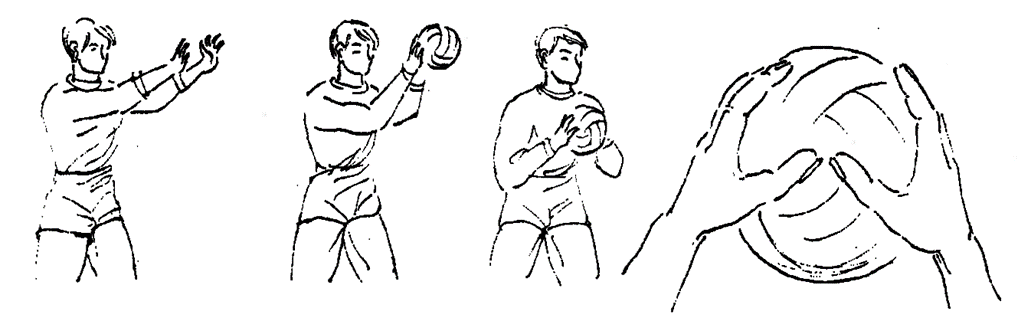 Položaj rok pri lovljenju žoge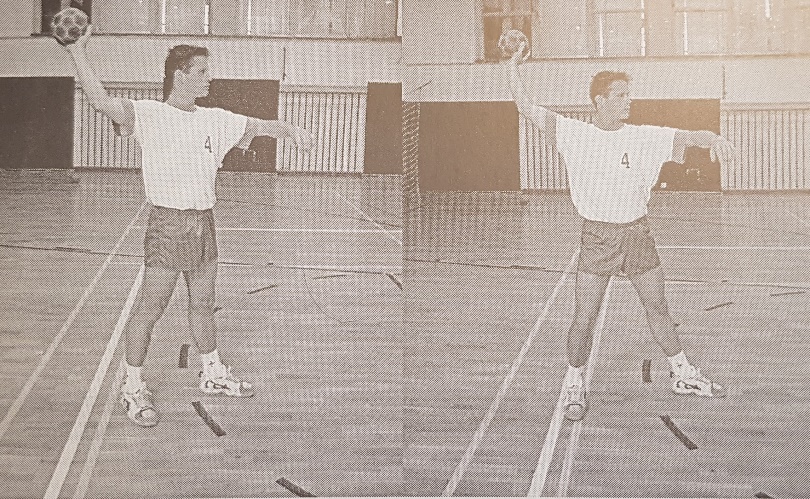 Položaj igralca pri komolčni podaji in podaji z dolgim zamahom iznad glave s tal2. Vodenje žoge:    Položaj igralca med vodenjem žoge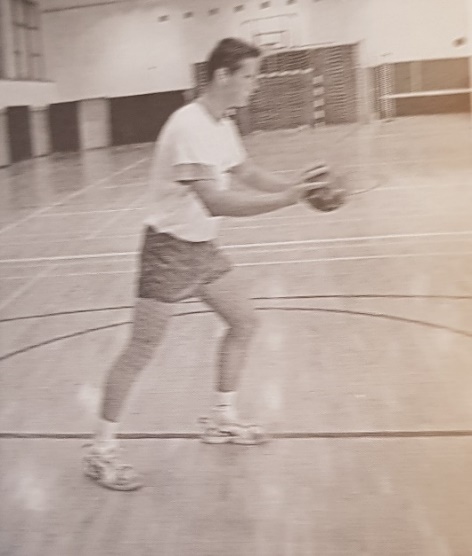 3. Streljanje na vrata- strel z dolgim zamahom iznad glave s tal,- strel v skoku,- strel s padcem. Strel z dolgim zamahom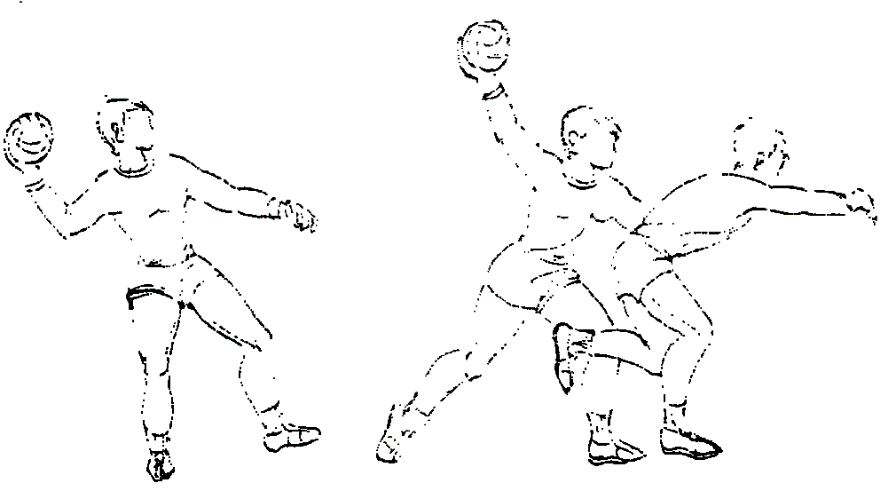   Strel iz skoka 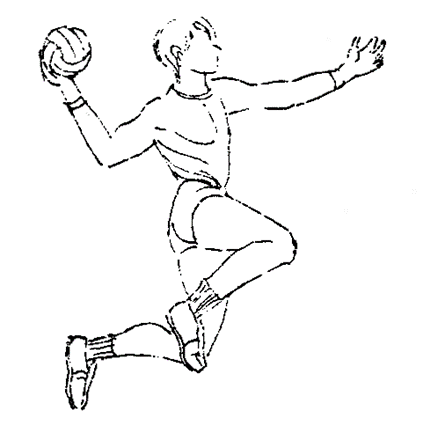 4. Odkrivanje:Odkrivanje pomeni gibanje po igrišču z namenom, da lahko igralec v primernem trenutku varno in zanesljivo sprejme žogo in nadaljuje z igro. 5. Varanje:Varanja izvajajo igralci z namenom, da bi preslepili nasprotnikove igralce. Varanja se lahko izvedejo s pomočjo spremembe smeri in ritma gibanja, z lažno podajo, z lažnim strelom, pogledom ...6. Preigravanje:Preigravanje je aktivnost, ki jo igralci najpogosteje izvajajo z žogo. Povezano je z varanjem. Poznamo preigravanje z enojnim ali dvojnim varanjem ter obratom v eno ali drugo stran.B. Pojdi na spletno povezavo: https://eucbeniki.sio.si/sport/index.html#page59645.html (najbolje je da spletni naslov kopiraš in ga prilepiš v spletni brskalnik)Naloga: preberi vsebino, oglej si oba videa, reši nalogo povezovanja in, če imaš možnost, z bratom, sestro ali staršem preveri svoje sposobnosti (po želji, a prej poskrbi za ogrevanje).Glavni del ure:Praktične naloge1. AEROBNO OGREVANJE: korakanje na mestu; korakanje z visokim dvigovanjem kolen; tek na mestu; sonožni poskoki levo - desno (naprej – nazaj);                   poskoki narazen – skupaj (dodaj še delo rok).2. Gimnastične vaje: (glej naslednjo stran)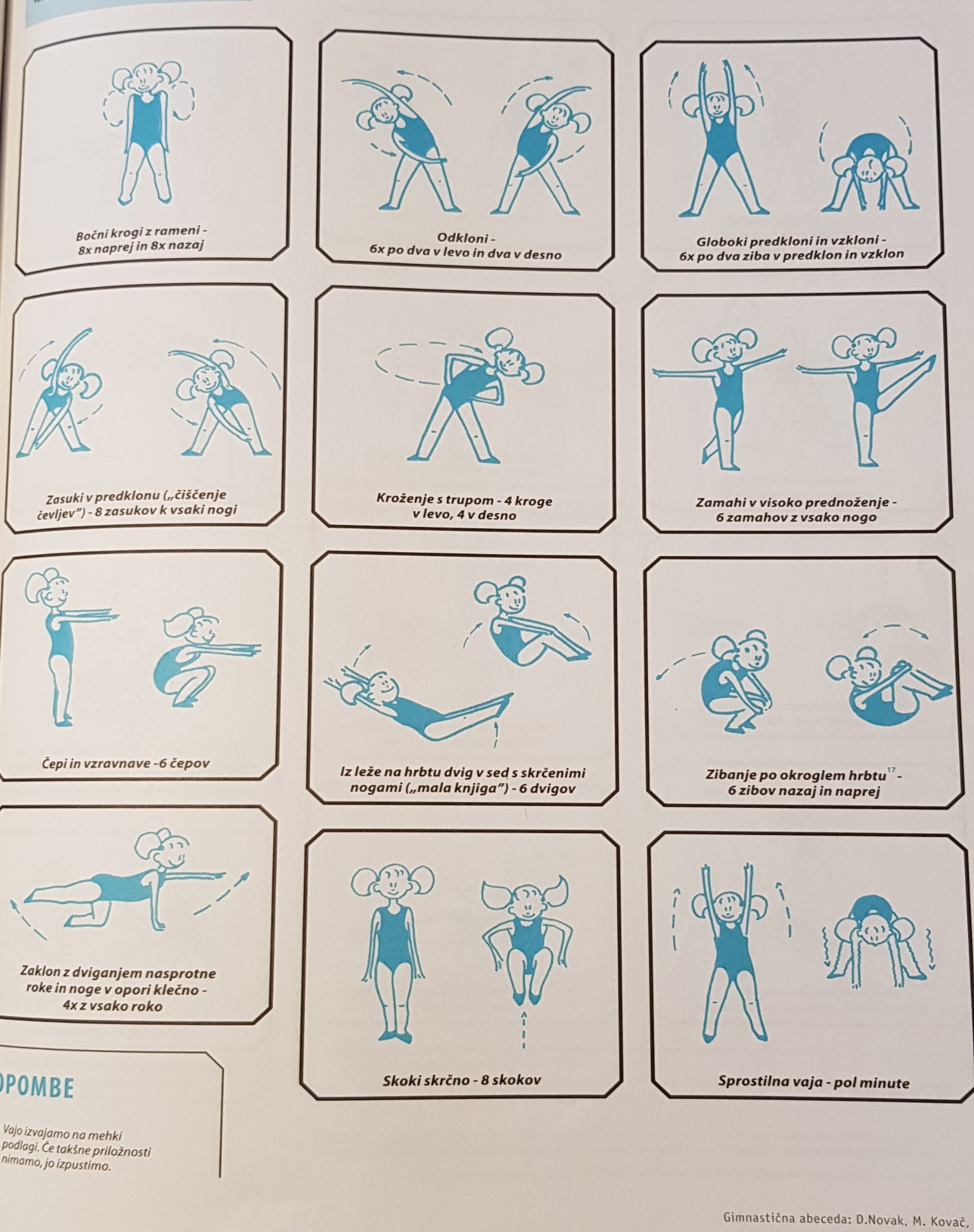 3. IZIV: Opravi nekaj praktičnih nalog z žogo (izberi primeren prostor, dvorišče):- kotaljenje in pobiranje žoge z obema rokama- vodenje žoge na mestu (nato v gibanju) z boljšo (nato še s slabšo roko)- vodi žogo miže - vodenje žoge cik-cak (s slabšo in boljšo roko)- met žoge nad glavo (ne previsoko) in ujem žoge z obema rokama- met žoge nad glavo in ujem žoge za hrbtom- met žoge nad glavo, opravi dodatno nalogo (plosk, plosk spredaj – zadaj, počep, obrat za 360 º) in ujem žoge- hkrati vodi dve žogi z rokama (v čepu, v hoji) 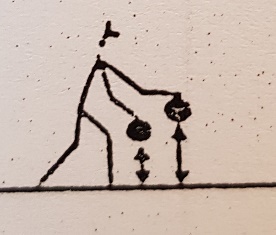 - hkratno vodenje žoge z roko in vodenje žoge z nogo (menjaj roki in nogi)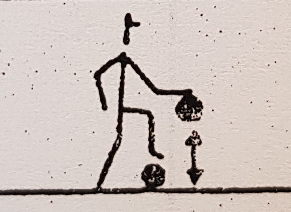 Žogi sta lahko različni. Če nimaš dveh žog, pa izpusti nalogo in jo bomo delali kasneje v šoli, ko se ponovno srečamo. Žoge si ne smeš sposoditi od drugih, ker obstaja nevarnost prenosa virusov!!!!!!4. Priporočamo: športne aktivnosti v naravi (tek, hoja, sprehodi). Upoštevajte vsa priporočila vlade RS in NIJZ. Na sprehodu v naravi naj te obvezno spremljajo starši. Sami ne smete zapuščati doma.